Arizona Language Preparatory Board of Directors 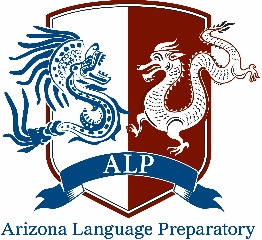 School Board Meeting9/19/16MinutesNotice of MeetingPursuant to Arizona Revised Statutes (A.R.S.) § 38-431.02, notice is hereby given to the members of the Arizona Language Preparatory Board of Directors and to the general public that the Board will hold a public meeting, open to the public as specified below. The Board reserves the right to change the order of the items on the agenda, with the exception of public hearings set for a specific time. One or more members of the Board may participate in the meeting by telephonic communications.  Pursuant to A.R.S. § 38-431.03(A)(3) the Board may vote to go into Executive Session, which will not be open to the public, for legal advice concerning any item on the agenda.Location and time of meeting: Arizona Language Preparatory, 4645 E Marilyn Rd, Phoenix AZ 85032. 4:30p. Roll Call  @ 4:40pBeau Beyerle, Allison Perrin, Janet Hecht, Sara HechtKristin Humble arrived at 4:55pShelly Shaffer absentCall to the publicThis is the time for the public to comment. Members of the Board may not discuss items that are not specifically identified on the agenda. Therefore, pursuant to A.R.S. § 38-431.01(H), action taken as a result of public comment will be limited to directing staff to study the matter, responding to any criticism, or scheduling the matter for further consideration and decision at a later date. Action items Approve previous minutesBeau Beyerle noted that present members went in to executive session during discussion item 5a. Beau motions to approve, Allison seconds, all in favor    Discussion itemsStaffing updateBoard went in to executive session to discussCurriculum updateSara updatedNeeds & WantsWhite board for Mrs. ShafferFY18 planningDiscussed need to organize curriculum in JanuaryAnnouncement of future meeting date The Board of Directors meeting 10/10/16 @ 4:30p/ Adjournment 